П Р И К А З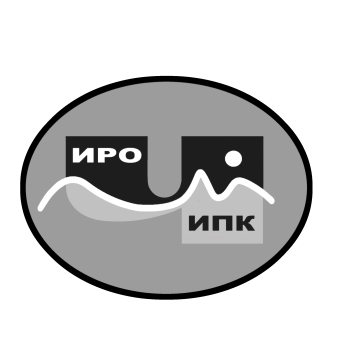 В целях создания единой региональной площадки для обобщения и распространения передового педагогического опыта в области обучения родным языкам и родной литературе, краеведению в образовательной среде Чукотского автономного округа, развития регионального сегмента единой федеральной системы научно-методического сопровождения педагогических работников и управленческих кадров образовательных организаций Чукотского автономного округа, на основании решения Ученого совета государственного автономного учреждения дополнительного профессионального образования Чукотского автономного округа «Чукотский институт развития образования и повышения квалификации» от 05.12.2023 г. (протокол № 02-05/06 от 5 декабря 2023 г.)ПРИКАЗЫВАЮ:1. Провести Семнадцатые окружные Керековские чтения в период с 1 февраля 2024 года по 20 декабря 2024 года.2. Утвердить Положение о Семнадцатых окружных Керековских чтениях согласно приложению № 1 к настоящему приказу.3. Утвердить персональный состав Организационного комитета Семнадцатых окружных Керековских чтений согласно приложению № 2 к настоящему приказу.4. Утвердить персональный состав Экспертного совета Семнадцатых окружных Керековских чтений согласно приложению № 3 к настоящему приказу.5. Контроль за исполнением настоящего приказа возложить на заведующего центром этнокультурного образования Тнескину М.Н.Директор                                                            В.В. Синкевич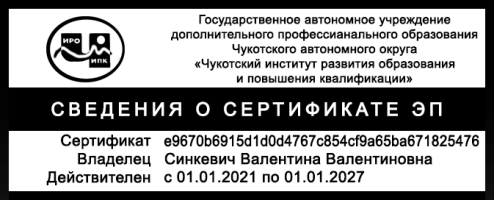 С приказом ознакомлены:___________________________ /___________/___________________________ /___________/___________________________ /___________/___________________________ /___________/___________________________ /___________/___________________________ /___________/___________________________ /___________/___________________________ /___________/___________________________ /___________/___________________________ /___________/___________________________ /___________/___________________________ /___________/___________________________ /___________/___________________________ /___________/___________________________ /___________/___________________________ /___________/___________________________ /___________/___________________________ /___________/___________________________ /___________/Приложение № 1к приказу № 01-06/16от 09.01.2024 г.(ГАУ ДПО ЧИРОиПК) «УТВЕРЖДАЮ»                                    Директор ГАУ ДПО ЧИРОиПК		Синкевич В.В.ПОЛОЖЕНИЕ о СЕМНАДЦАТЫХОКРУЖНЫХ КЕРЕКОВСКИХ ЧТЕНИЯХАнадырь, 2024 г.1. Общие положения1. Настоящее Положение регламентирует порядок, сроки и формы проведения Семнадцатых окружных Керековских чтений (далее – чтения).2. Организатором чтений является Государственное автономное учреждение дополнительного профессионального образования Чукотского автономного округа «Чукотский институт развития образования и повышения квалификации».3. Вся информация о чтениях размещается в телекоммуникационной сети Интернет на официальном сайте государственного автономного учреждения дополнительного профессионального образования Чукотского автономного округа «Чукотский институт  развития образования и повышения квалификации» (http://chao.chiroipk.ru).  4. Чтения  в 2024 году посвящены 35-летию со дня создания  государственного автономного учреждения дополнительного профессионального образования Чукотского автономного округа «Чукотский институт развития образования и повышения квалификации».2. Цели и задачи Целью проведения чтений является создание единой региональной площадки для обобщения и широкого распространения передового педагогического опыта в области обучения родным языкам и родной литературе, краеведению в образовательной среде Чукотского автономного округа.В соответствии с этой целью определены следующие задачи:- развитие движения наставничества и тиражирование лучших педагогических практик в области обучения родным языкам и родной литературе, краеведению; - внедрение инновационных технологий в образовательный процесс всех уровней образования (дошкольного, общего среднего, профессионального, дополнительного);- оказание методической помощи педагогам в условиях современного образования;- внедрение новых методов, приемов и способов реализации механизма самообновления, саморазвития образовательных организаций Чукотского автономного округа;- сохранение, развитие и укрепление межкультурного взаимодействия в образовательной среде Чукотского автономного округа.3. Участники чтенийУчастниками чтений могут являться работники системы образования Чукотского автономного округа: учителя, преподаватели, методисты, руководители, заместители руководителей образовательных организаций, организаций дополнительного образования и учреждений культуры, классные руководители, обучающиеся (воспитанники) в образовательных организациях Чукотского автономного округа различного типа и вида, их родители (законные представители).4. Порядок и сроки проведения чтенийЧтения проводятся в период с 1 февраля 2024 года по 20 декабря 2024 года и  включают в себя проведение следующих мероприятий:- Региональный конкурс «Сохранение родного языка в образовательном процессе пришкольного интерната» (сроки проведения с 1 февраля 2024 г. по 30 апреля 2024 г.).- Региональный конкурс «Разнообразие национальных культур в образовательной среде Чукотского автономного округа» (сроки проведения 1 апреля 2024 г. по 31 мая 2024 г.)- Региональный конкурс «Территория родного языка на летних этноязыковых площадках» (с 29 апреля 2024 г. по 30 сентября 2024 г.).- Региональный конкурс «Методическая «копилка» учителя родного языка» (сроки проведения с  9 сентября 2024 г. по 31 октября 2024 г.).- Научно-практическая конференция «Язык и культура народов Чукотки» (сроки проведения с 18 ноября 2024 г. по 22 ноября  2024 г.).Порядок проведения конкурсных мероприятий регламентируется Положениями о конкурсных мероприятиях.7. Оргкомитет чтений	Для организации и проведения чтений создается Организационный комитет, персональный состав которого утверждается приказом директора государственного автономного учреждения дополнительного профессионального образования Чукотского автономного округа «Чукотский институт развития образования и повышения квалификации».Оргкомитет:- организует общее руководство подготовкой и проведением чтений; - формирует состав, порядок работы экспертной комиссии; - анализирует и обобщает итоги чтений;- принимает решение о количестве победителей чтений;- утверждает работы, рекомендованные к публикации.Решение Оргкомитета считается принятым, если за него проголосовало более половины его списочного состава. Решение оформляется протоколом за подписью председателя и всех членов Оргкомитета, в отсутствие председателя – за подписью его заместителя.8. Экспертный совет чтенийС целью проведения экспертизы и оценки работ участников чтений создается Экспертный совет, который формируется из числа специалистов, имеющих опыт научной, научно-методической деятельности, персональный состав которого утверждается приказом директора государственного автономного учреждения дополнительного профессионального образования Чукотского автономного округа «Чукотский институт развития образования и повышения квалификации».Приложение № 2к приказу № 01-06/16от 09.01.2024 г.Персональный состав Организационного комитетаСемнадцатых окружных Керековских чтений1. Синкевич В.В., директор государственного автономного учреждения дополнительного профессионального образования Чукотского автономного округа «Чукотский институт развития образования и повышения квалификации», председатель оргкомитета;2. Тнескина М.Н., заведующий центром этнокультурного образования государственного автономного учреждения дополнительного профессионального образования Чукотского автономного округа «Чукотский институт развития образования и повышения квалификации»; секретарь оргкомитета;3. Выквырагтыргыргына Л.б/о, этноязыкового образования центра этнокультурного образования государственного автономного учреждения дополнительного профессионального образования Чукотского автономного округа «Чукотский институт развития образования и повышения квалификации»;4. Леонова В.Г., заместитель директора по вопросам методического сопровождения учреждений образования и культуры Чукотского автономного округа государственного автономного учреждения дополнительного профессионального образования Чукотского автономного округа «Чукотский институт развития образования и повышения квалификации»;5. Наутье С.А., заведующий отделом методического сопровождения ОУ городского округа Анадырь государственного автономного учреждения дополнительного профессионального образования Чукотского автономного округа «Чукотский институт развития образования и повышения квалификации»;6. Панарультына Н.М., заведующий отделом методического сопровождения духовно-нравственного воспитания и образования государственного автономного учреждения дополнительного профессионального образования Чукотского автономного округа «Чукотский институт развития образования и повышения квалификации».Приложение № 3к приказу № 01-06/16от 09.01.2024 г.Персональный состав Экспертного советаСемнадцатых окружных Керековских чтений1. Тнескина М.Н., заведующий центром этнокультурного образования государственного автономного учреждения дополнительного профессионального образования Чукотского автономного округа «Чукотский институт развития образования и повышения квалификации», председатель Экспертного совета;2. Выквырагтыргыргына Л.б/о, методист информационно-библиотечного и издательского отдела государственного автономного учреждения дополнительного профессионального образования Чукотского автономного округа «Чукотский институт развития образования и повышения квалификации»; секретарь Экспертного совета;3. Байбабаева Г.З.,  заместитель директора государственного автономного учреждения дополнительного профессионального образования Чукотского автономного округа «Чукотский институт развития образования и повышения квалификации» по вопросам оценки качества образования и аттестации;4. Завражных Д.Л., заведующий региональным модельным центром дополнительного  образования детей государственного автономного учреждения дополнительного профессионального образования Чукотского автономного округа «Чукотский институт развития образования и повышения квалификации»;5. Коваленко М.Н., методист центра развития образования государственного автономного учреждения дополнительного профессионального образования Чукотского автономного округа «Чукотский институт развития образования и повышения квалификации»;6. Копылова Н.Л., методист отдела методического сопровождения ОУ Анадырского муниципального района государственного автономного учреждения дополнительного профессионального образования Чукотского автономного округа «Чукотский институт развития образования и повышения квалификации»;7. Леонова В.Г., заместитель директора по вопросам методического сопровождения учреждений образования и культуры Чукотского автономного округа государственного автономного учреждения дополнительного профессионального образования Чукотского автономного округа «Чукотский институт развития образования и повышения квалификации»;8. Литвинова Г.В., заведующий центром непрерывного повышения профессионального мастерства государственного автономного учреждения дополнительного профессионального образования Чукотского автономного округа «Чукотский институт развития образования и повышения квалификации»;9. Лысенко Е.А., заведующий отделом методического сопровождения ОУ Анадырского муниципального района государственного автономного учреждения дополнительного профессионального образования Чукотского автономного округа «Чукотский институт развития образования и повышения квалификации»;10. Мовчан Л.В., методист центра оценки качества образования и аттестации государственного автономного учреждения дополнительного профессионального образования Чукотского автономного округа «Чукотский институт развития образования и повышения квалификации»;11. Наутье С.А., заведующий отделом методического сопровождения ОУ городского округа Анадырь государственного автономного учреждения дополнительного профессионального образования Чукотского автономного округа «Чукотский институт развития образования и повышения квалификации»;12. Новикова К.И., методист центра непрерывного повышения профессионального мастерства государственного автономного учреждения дополнительного профессионального образования Чукотского автономного округа «Чукотский институт развития образования и повышения квалификации»;13. Панарультына Н.М., заведующий отделом методического сопровождения духовно-нравственного воспитания и образования государственного автономного учреждения дополнительного профессионального образования Чукотского автономного округа «Чукотский институт развития образования и повышения квалификации»;14. Пивович А.И., методист по предпрофильному и профильному образованию центра развития образования государственного автономного учреждения дополнительного профессионального образования Чукотского автономного округа «Чукотский институт развития образования и повышения квалификации»;15. Сагайдак И.Н., заведующий информационно-библиотечным и издательским отделом государственного автономного учреждения дополнительного профессионального образования Чукотского автономного округа «Чукотский институт развития образования и повышения квалификации»;16. Смирнова И.Б., методист отдела методического сопровождения ОУ городского округа Анадырь государственного автономного учреждения дополнительного профессионального образования Чукотского автономного округа «Чукотский институт развития образования и повышения квалификации»;17. Тогошиева Н.Е., заместитель директора государственного автономного учреждения дополнительного профессионального образования Чукотского автономного округа «Чукотский институт развития образования и повышения квалификации» по вопросам развития образования,18. Чикунова Екатерина Валерьевна, методист отдела методического сопровождения духовно-нравственного воспитания и образования государственного автономного учреждения дополнительного профессионального образования Чукотского автономного округа «Чукотский институт развития образования и повышения квалификации»,19. Шаповалова Л.В., методист центра развития образования государственного автономного учреждения дополнительного профессионального образования Чукотского автономного округа «Чукотский институт развития образования и повышения квалификации»,20. Штильман Т.В., методист центра непрерывного повышения профессионального мастерства государственного автономного учреждения дополнительного профессионального образования Чукотского автономного округа «Чукотский институт развития образования и повышения квалификации».9 декабря 2024 года                                                                                                  №  01-06/16г. АнадырьО проведении Семнадцатых окружных Керековских чтений в 2024 году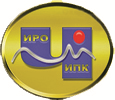 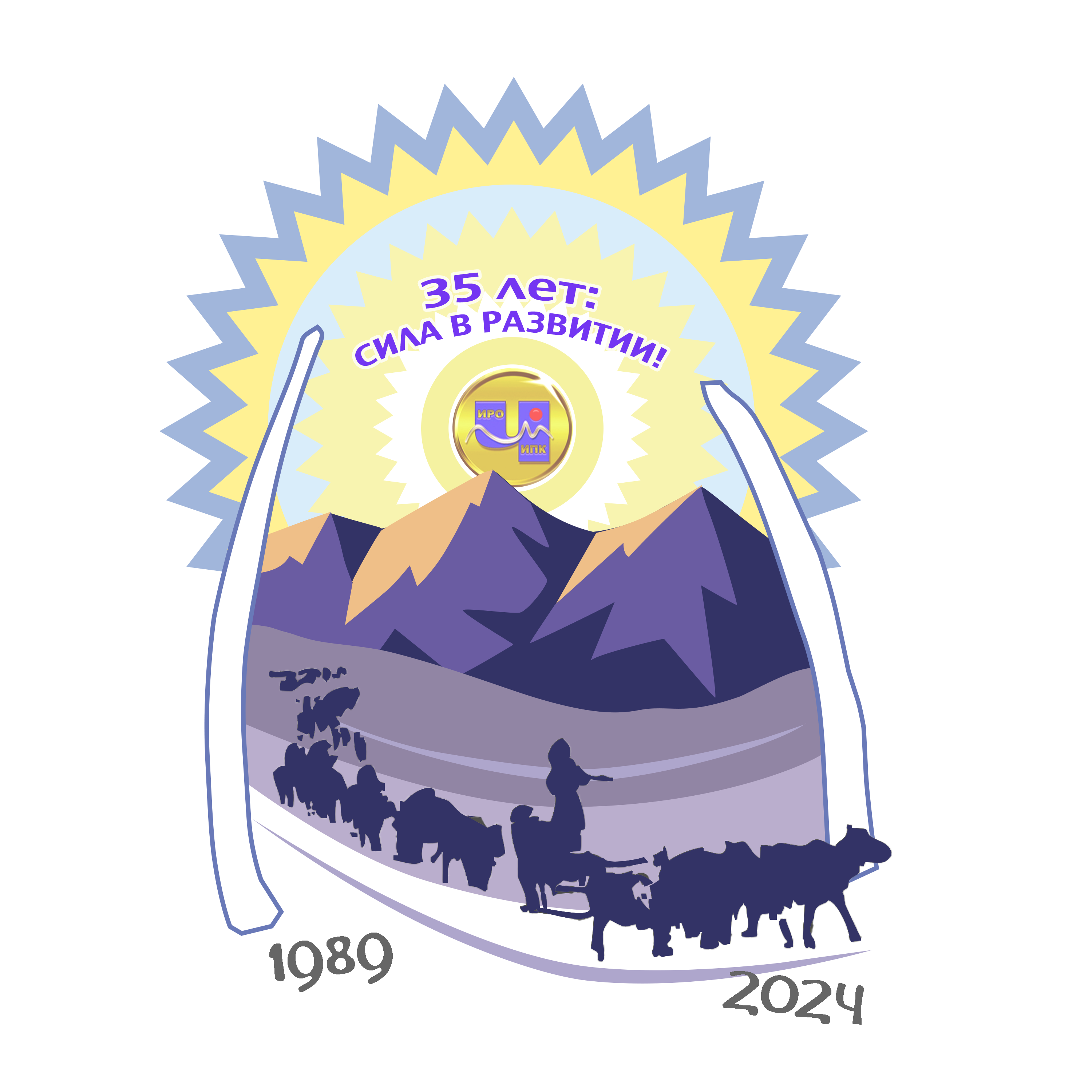 ГОСУДАРСТВЕННОЕ  АВТОНОМНОЕ УЧРЕЖДЕНИЕДОПОЛНИТЕЛЬНОГО ПРОФЕССИОНАЛЬНОГО ОБРАЗОВАНИЯЧУКОТСКОГО АВТОНОМНОГО ОКРУГА«ЧУКОТСКИЙ ИНСТИТУТ РАЗВИТИЯ ОБРАЗОВАНИЯ И ПОВЫШЕНИЯ КВАЛИФИКАЦИИ»